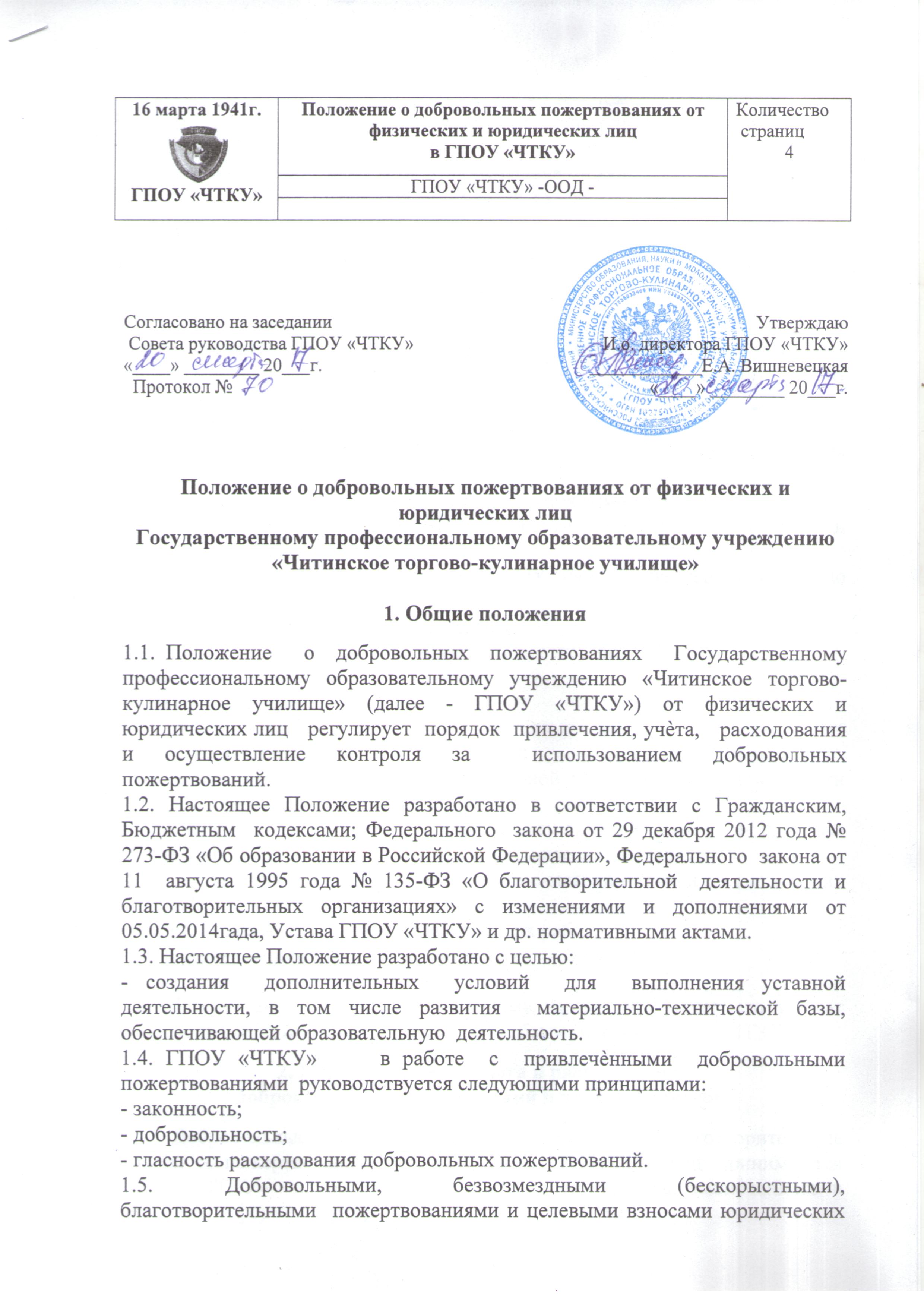 и физических лиц являются добровольные пожертвования родителей (законных представителей), спонсорская помощь организаций, учреждений, предприятий, любая добровольная деятельность граждан и юридических лиц по бескорыстной (безвозмездной) передаче имущества, бескорыстному выполнению работ, предоставлению услуг, оказанию иной поддержки ГПОУ «ЧТКУ».1.6. Дополнительная поддержка ГПОУ «ЧТКУ»  оказывается в следующих формах:- целевые взносы - добровольная передача денежных средств, которые могут быть использованы по целевому назначению;- добровольные пожертвования - размер определяется ежегодно, согласно смете. Если плательщик не указывает на какие цели производит благотворительные пожертвования. то училище вправе направлять их на улучшение МТБ и обеспечение уставной деятельности;- безвозмездное выполнение работ, предоставление услуг (безвозмездная помощь).1.7. Добровольные пожертвования используются администрацией ГПОУ «ЧТКУ»  по согласованию  с  общим  собранием  работников и  обучающихся на: - реализацию Программы  развития ГПОУ «ЧТКУ» на период с 2016по 2019гг.; - реализацию образовательных программ; - улучшение материально-технического обеспечения; - ремонтные работы;- эстетическое оформление училища;- благоустройство территории;- благоустройство и оснащение общежития;- приобретение и обслуживание компьютерной и оргтехники, локальной сети и подключение к сети  Интернет;- обеспечение мероприятий, связанных с охраной жизни и здоровья обучающихся, в том числе установка камер видеонаблюдения;- на приобретение книг,  учебников, учебно-методических и дидактических пособий;- на организацию лабораторно-практических работ; - проведение мероприятий. воспитательного характера;- иные цели.1.8. Материальные ценности, а также имущество, приобретенного за счет добровольных пожертвований являются собственностью ГПОУ «ЧТКУ».2. Порядок приёма, учета и расходования добровольных пожертвований и целевых взносов2.1. Добровольные, безвозмездные (бескорыстные), благотворительные взносы и пожертвования юридических и физических лиц принимаются ГПОУ «ЧТКУ»  на основании договора пожертвования, заключенного в письменной форме, в котором должны быть отражены: - сумма пожертвования (при пожертвовании денежных средств); - перечень имущества (при пожертвовании имущества); -  перечень выполняемых работ или оказываемых услуг (при пожертвовании в виде работ и услуг); - цель использования пожертвований (по желанию жертвователя); - реквизиты жертвователя; - дата пожертвования. 2.2. Добровольные, безвозмездные (бескорыстные), благотворительные взносы и пожертвования юридических  и физических  лиц,  в  виде денежных средств, безналичным способом путем перечисления на лицевой счет или наличными в кассу  училища. 2.3. Бухгалтерия ГПОУ «ЧТКУ»  обеспечивает: - постановку на баланс имущества, полученного от жертвователя и/или приобретенного за счет внесенных им денежных средств; -  ведение обособленного учета всех операций по использованию пожертвованного имущества (в случае, если в договоре пожертвования определена цель использования имущества); -  осуществляет бухгалтерский учет добровольных, безвозмездных (бескорыстных), благотворительных взносов и пожертвований юридических и физических лиц в соответствии с действующим законодательством Российской Федерации.  2.4. Пожертвованное имущество (за исключением денежных средств) оформляется в обязательном порядке актом приема-передачи. 2.5. Распоряжение пожертвованным имуществом осуществляет директор ГПОУ «ЧТКУ». Денежные средства расходуются на основании утвержденной  директором сметы доходов и расходов, актов выполненных работ и иных документов, подтверждающих целевое использование добровольных, безвозмездных (бескорыстных), благотворительных взносов и пожертвований юридических и физических лиц. В случае необходимости в течение года  в смету расходов  могут быть внесены изменения и дополнения.2.6. Администрация училища обязана ежегодно предоставлять письменные отчеты об использовании средств на общем собрании работников и обучающихся.3. Контроль использования добровольных пожертвований и целевых взносов3.1. Контроль за соблюдением законности привлечения внебюджетных средств в ГПОУ «ЧТКУ» осуществляется директором, учредителем в лице Министерства образования, науки и молодёжной политики Забайкальского края, иными органами в соответствии с законодательством Российской Федерации. 3.2. Контроль за расходованием добровольных пожертвований и целевых взносов осуществляет Совет училища.3.3. В конце календарного года составляется годовой отчет о об использовании поступивших добровольных пожертвований и целевых взносов.3.4. Администрация ежегодно отчитывается об использовании добровольных пожертвований и целевых взносов на общеучилищном родительском собрании.3.5. Информация о расходовании добровольных пожертвований и целевых взносов отражается в отчете по самообследованию и размещается на сайте ГПОУ «ЧТКУ» 3.6. Ответственность за нецелевое использование добровольных, безвозмездных (бескорыстных), благотворительных взносов и пожертвований юридических и физических лиц несет директор, главный бухгалтер.ПриложениеДОГОВОР   ПОЖЕРТВОВАНИЯ (ДАРЕНИЯ)ГПОУ «Читинское торгово-кулинарное училище» г. Чита								«___»__________20__г.Государственное профессиональное образовательное учреждение«Читинское торгово-кулинарное училище» (ГПОУ «ЧТКУ»)(полное наименование муниципального учреждения)в дальнейшем «Одаряемый» в лице директора  Вишневецкой Елены Александровны(должность ,фамилия, имя, отчество), действующего на основании Устава  ГПОУ «ЧТКУ», с одной стороны, и ____________________________________________________(полное наименование организации или Ф.И.О. физического лица, паспортные  данные, место жительства)в  лице_______________________________________________________________________(Ф.И.О. руководителя  иного уполномоченного лица организации)действующего на основании____________________________________________________(устава, положения, доверенности и др.)именуемый в дальнейшем «Жертвователь», с другой стороны, а вместе именуемые «Стороны» заключили настоящий Договор  о нижеследующем:1. Предмет договора1.1. «Одаряемый» принимает от «Жертвователя» добровольное пожертвование в виде__________________________________________________________________________(денежные средства (сумма), имущество и т.п., если вещь не одна - перечисление, указываются индивидуализирующие признаки вещей2. Права и обязанности одаряемого2.1. «Одаряемый» вправе принять добровольное пожертвование от «Жертвователя».2.2. Добровольное  пожертвование  носит  целевой  характер  и  подлежит использованию________________________________________________________________(заполняется в случае определения цели пожертвования)2.3. «Одаряемый» обязан ежегодно отчитываться на общеучилищном  родительском собрании ГПОУ «ЧТКУ» за использование, в том числе целевое, полученных денежных средств, имущества.3. Права и обязанности жертвователя3.1. «Жертвователь» вносит добровольное пожертвование на содержание и развитие ГПОУ «Читинское торгово-кулинарное училище» 3.2. «Жертвователь» имеет право получать  отчеты от директора ГПОУ «ЧТКУ» о целевом использовании денежных средств (имущества), переданного по настоящему договору.4. Сумма договора4.1. Сумма Договора (стоимость имущества) составляет______________________________(указывается цифрами и прописью)5. Срок действия договора5.1. Настоящий Договор вступает в силу с момента подписания его сторонами и действует по «___»______________________20___г.6. Порядок разрешения споров6.1. Споры и разногласия, которые могут возникнуть при исполнении настоящего Договора, будут по возможности разрешаться путем переговоров между Сторонами.6.2. В случае невозможности разрешения споров путем переговоров они разрешаются в установленном действующим законодательством порядке.7. Форс-мажор7.1. Стороны освобождаются от ответственности за частичное или полное неисполнение обязательств по настоящему Договору, если оно явилось следствием причин непреодолимой силы, а именно: пожара, наводнения, землетрясения, изменения действующего законодательства, военных действий  др. событий, при которых исполнение настоящего Договора становится невозможным.8. Прочие условия8.1. Настоящий  договор составлен в 2-х экземплярах на русском языке, имеющих одинаковую юридическую силу.8.2. Любое изменение и дополнение настоящего Договора имеет силу только при достижении взаимного согласия сторон и только в письменной форме.8.3. Настоящий договор выражает все договоренные условия и понимание между сторонами в отношении всех упомянутых здесь вопросов, при этом все предыдущие обсуждения, обещания сторон, если таковые имелись, кроме упомянутых в Договоре, теряют силу и заменяются вышеизложенным текстом.9. Адреса, банковские реквизиты и подписи сторон:Полное наименование – Государственное профессиональное  образовательное учреждение«Читинское торгово-кулинарное училище»Сокращенное наименование – ГПОУ «ЧТКУ»Юридический адрес: 672010, Забайкальский край, г. Чита, ул. Верхоленская дом 14Фактический адрес: 672010, Забайкальский край, г. Чита, ул. Верхоленская, дом 14ИНН 7536032409; КПП 753601001 ОГРН 1027501156099Р/с 40601810900001000001в УФК по Забайкальскому краю (ГПОУ «ЧТКУ»» л/с 20916У34980)Отделение Чита г. ЧитаБИК 047601001ОКТМО 76701000; ОКВЭД 80.22.1; ОКПО 01492583Директор ГПОУ «ЧТКУ»_______________ Вишневецкая Е.А. «Жертвователь»:ФИОФИО, должностьМП